Predmet: engleski jezik     Razred: četvrtiPeta nedelja 21-24.4.2020.Nastava na daljinu – materijal za radPlanirana aktivnost – CELEBRATIONS – Talking about what we are doingDraga deco, ove nedelje počinjemo da radimo novu temu koja se odnosi na proslave, u našem slučaju na venčanje, kao i da učimo kako kažemo šta radimo u ovom trenutku. Trenutno u rasporedu časova na RTS-u ne stoji da imate čas ove nedelje, ali ukoliko dodje do promene rasporeda i stave čas engleskog u obavezi ste da ga pratite.Nova lekcija se nalazi u vašem udžbeniku na strani 80.  Link za vaš elektronski udžbenik je:https://elt.oup.com/student/familyandfriends/level02/?cc=rs&selLanguage=en Na ovom linku na youtube možete da pogledate i odslušate ceo Unit 12https://www.youtube.com/watch?v=8yDLs6f5jH0                                                                       AKTIVNOSTI:Prepišite u vašim sveskama nove reči iznad lekcije na 80. I na 82. Strani i prevedite ih.Uz pomoć linkova koje ste dobili vežbajte čitanje teksta na 80. StraniTekst je o venčanju Rouzinih i Bilijevih roditelja. Deca sa roditeljima gledaju snimak venčanja i pričaju o tome ko šta radi na snimku.Primetićete da se pojavljuju rečenice tipa: I'm dancing.                                     He's eating the wedding cake.                                             They're talking.                                         You're sleeping.Sve ove rečenice pokazuju šta neko radi u ovom trenutku, to jest u trenutku kad govorimo o tome. Reči koje možemo da koristimo na engleskom jeziku da pokažemo da se nešto dešava sada, u trenutku govora, su: NOW-sada i  AT THE MOMENT – u ovom trenutkuNa primer, ja sada mogu da kažem: I’m typing – ja kucam, jer je to ono što radim u ovom trenutku.Ako vas pitam: What are you doing?- Šta radis?  Vi možete da kažete: I’m reading. – ja čitam, jer u ovom trenutku vi čitate ovaj tekst. Ako, na primer vidimo dečaka koji se igra I ja vas pitam: What’s he doing? – Šta on radi?        Vaš odgovor bi bio:  He’s playing. – on se igraAko vaša mama kuva ručak, I neko vas pita What’s she doing? možete da kažete: She’s cooking. Ako vaš tata I brat ili sestra gledaju televiziju I neko vas pita: What are they doing? možete da kažete: They’re watching TV.Šta nam je ovde bitno? Da li ste primetili da je nešto prisutno u svim ovim rečenicama?U svim rečenicama imamo jedan od oblika glagola TO BE (AM, IS, ARE) I svi glagoli nam se završavaju na – ING, to jest, glagolu smo dodali nastavak – ING Play + ing= playing               cook + ing = cooking          read + ing = readingOd oblika AM, IS, ARE koristili smo skraćene oblike: am = ‘m        is = ‘s             are= ‘re Prepišite sledeće rečenice u svesku:I am reading a book now. – Ja sada čitam knjigu.You are writing. – ti pišeš/ vi pišeteHe is washing his car. – on pere autoShe is making a cake. -  ona pravi tortuWe are watching a film. – mi gledamo filmThey are playing football. – oni igraju fudbal                Obratite pažnju na pisanje reči, ako se glagol završava na slovo –e, to slovo se gubi kad dodajemo nastavak –ing, make – making, write- writing, take -  takingOdrični oblik ovih rečenica pravimo tako što dodajemo reč not posle AM, IS, ARE, ili pišemo skraćene oblike ISN’T, AREN’TI am not reading a book. – ja ne čitam knjigu   He is not taking photos. – on ne slika              (isn’t)            They are not sleeping.    – oni ne spavaju                  (aren’t)                    Upitne rečenice, to jest pitanja, pravimo tako što AM, IS, ARE prebacimo na početak rečenice:Is he eating? Da li on jede?Are they talking? – da li oni pričaju?Na ovakva pitanja možemo da odgovorimo na dva načina:Is he eating?Yes, he is. Ili –No, he isn’tAre they talking?Yes, they are. Ili  -No, they aren’tNa ovom linku možete da poslušate pesmicu koja vam pokazuje slične rečenice:https://www.youtube.com/watch?v=Ja0xp2j_JhM https://www.youtube.com/watch?v=Dl8g2pZ82ME Za domaći: Pročitajte tekst, prepišite I prevedite nepoznate reči, zapišite u vašu svesku ono što je zapisano pod brojevima 4, 5 i 6. Uradite domaći u radnoj svesci na stranama 80 i 81Dodatni, zabavni zadaci, njih radite ukoliko želite ili vam nije dovoljan domaći za vežbanje:https://www.liveworksheets.com/worksheets/en/English_as_a_Second_Language_(ESL)/Present_continuous/Present_continuous_ep483yl Pogledajte sliku I napišite ko šta radi: What are they doing?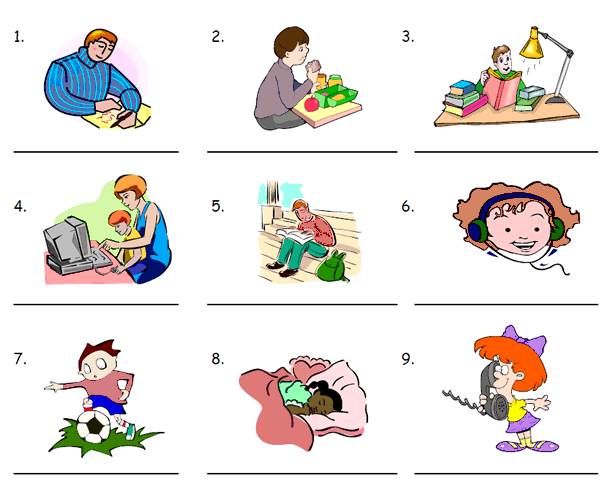 Probajte da uradite ovo vežbanje:https://en.islcollective.com/english-esl-worksheets/grammar/present-continuous-progressive-tense/my-family/742 Ukoliko vam nešto nije jasno, ili imate dodatna pitanja, kontaktirajte svoju nastavnicu, nadamo se da vam lekcija nije suviše teškaRok za domaći je ponedeljak 27.4.2020. do 14hVaše nastavnice: Julija Petrović, Valentina Nikolić, Ivana Miletić, Jelena Krstić, Dragana Ristić, Tanja Nikolić I Marijana Živulović